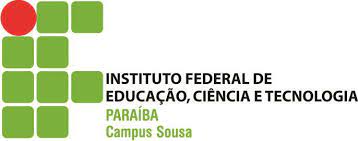 COORDENAÇÃO DE RELAÇÕES INSTITUCIONAIS E ESTÁGIOSFICHA DE SOLICITAÇÃO DE ENCERRAMENTO DE ESTÁGIOSrª. Coordenadora,Solicito encerramento do estágio que ora desempenho, de acordo com as informações a seguir:Sousa-PB, ___/____/__________________________________________________ASSINATURA DO ESTAGIÁRIOCiente, em ___/_____/__________________________________________________ASSINATURA/CARIMBO DO SUPERVISOR NA EMPRESA1. ALUNO1. ALUNO1. ALUNO1. ALUNO1. ALUNO1. ALUNO1. ALUNONOME:     NOME:     NOME:     NOME:     NOME:     NOME:     MATRÍCULA:     TELEFONE:     EMAIL:     CURSO:      CURSO:      CURSO:      CURSO:      CURSO:      2. DADOS DO ESTÁGIO2. DADOS DO ESTÁGIO2. DADOS DO ESTÁGIO2. DADOS DO ESTÁGIO2. DADOS DO ESTÁGIO2. DADOS DO ESTÁGIO2. DADOS DO ESTÁGIOEMPRESA:     EMPRESA:     EMPRESA:     EMPRESA:     EMPRESA:     CNPJ:     CNPJ:     SETOR(ES) QUE O ALUNO ESTAGIOU:      SETOR(ES) QUE O ALUNO ESTAGIOU:      SETOR(ES) QUE O ALUNO ESTAGIOU:      SETOR(ES) QUE O ALUNO ESTAGIOU:      SETOR(ES) QUE O ALUNO ESTAGIOU:      SETOR(ES) QUE O ALUNO ESTAGIOU:      SETOR(ES) QUE O ALUNO ESTAGIOU:      SUPERVISOR DO ALUNO NA EMPRESA:     SUPERVISOR DO ALUNO NA EMPRESA:     SUPERVISOR DO ALUNO NA EMPRESA:     SUPERVISOR DO ALUNO NA EMPRESA:     SUPERVISOR DO ALUNO NA EMPRESA:     SUPERVISOR DO ALUNO NA EMPRESA:     SUPERVISOR DO ALUNO NA EMPRESA:     TELEFONE:     TELEFONE:     TELEFONE:     EMAIL:     EMAIL:     EMAIL:     EMAIL:     DATA DE INÍCIO DO ESTÁGIO:       /     /     DATA DE INÍCIO DO ESTÁGIO:       /     /     DATA DE INÍCIO DO ESTÁGIO:       /     /     DATA DE INÍCIO DO ESTÁGIO:       /     /     DATA DE INÍCIO DO ESTÁGIO:       /     /     DATA DE INÍCIO DO ESTÁGIO:       /     /     DATA DE INÍCIO DO ESTÁGIO:       /     /     CARGA HORÁRIA SEMANAL: 20 HORAS 25 HORAS 30 HORASCARGA HORÁRIA SEMANAL: 20 HORAS 25 HORAS 30 HORASCARGA HORÁRIA SEMANAL: 20 HORAS 25 HORAS 30 HORASCARGA HORÁRIA SEMANAL: 20 HORAS 25 HORAS 30 HORASCARGA HORÁRIA TOTAL CUMPRIDA:      CARGA HORÁRIA TOTAL CUMPRIDA:      CARGA HORÁRIA TOTAL CUMPRIDA:      DATA DE ENCERRAMENTO:      /     /     DATA DE ENCERRAMENTO:      /     /     DATA DE ENCERRAMENTO:      /     /     DATA DE ENCERRAMENTO:      /     /     DATA DE ENCERRAMENTO:      /     /     DATA DE ENCERRAMENTO:      /     /     DATA DE ENCERRAMENTO:      /     /     MOTIVO DA SOLICITAÇÃO DE ENCERRAMENTO:________________________________________________________________________________________________________________________________________________________________________________________________________________________________________________________________________________________________________________________________________________________________________________________________________________________________________________________________________________________________________________________________________MOTIVO DA SOLICITAÇÃO DE ENCERRAMENTO:________________________________________________________________________________________________________________________________________________________________________________________________________________________________________________________________________________________________________________________________________________________________________________________________________________________________________________________________________________________________________________________________________MOTIVO DA SOLICITAÇÃO DE ENCERRAMENTO:________________________________________________________________________________________________________________________________________________________________________________________________________________________________________________________________________________________________________________________________________________________________________________________________________________________________________________________________________________________________________________________________________MOTIVO DA SOLICITAÇÃO DE ENCERRAMENTO:________________________________________________________________________________________________________________________________________________________________________________________________________________________________________________________________________________________________________________________________________________________________________________________________________________________________________________________________________________________________________________________________________MOTIVO DA SOLICITAÇÃO DE ENCERRAMENTO:________________________________________________________________________________________________________________________________________________________________________________________________________________________________________________________________________________________________________________________________________________________________________________________________________________________________________________________________________________________________________________________________________MOTIVO DA SOLICITAÇÃO DE ENCERRAMENTO:________________________________________________________________________________________________________________________________________________________________________________________________________________________________________________________________________________________________________________________________________________________________________________________________________________________________________________________________________________________________________________________________________MOTIVO DA SOLICITAÇÃO DE ENCERRAMENTO:________________________________________________________________________________________________________________________________________________________________________________________________________________________________________________________________________________________________________________________________________________________________________________________________________________________________________________________________________________________________________________________________________